22.04.2024  № 1345О внесении изменений в постановление администрации города Чебоксары от 15.09.2017 № 2144 «Об установлении предельного уровня соотношения среднемесячной заработной платы руководителей, заместителей руководителей, главных бухгалтеров учреждений, подведомственных администрации города Чебоксары» В соответствии с Федеральным законом от 06.10.2003 № 131-ФЗ «Об общих принципах организации местного самоуправления в Российской Федерации», Уставом муниципального образования города Чебоксары – столицы Чувашской Республики, принятым решением Чебоксарского городского Собрания депутатов от 30.11.2005 № 40, администрация города Чебоксары п о с т а н о в л я е т:1. Внести в постановление администрации города Чебоксары от 15.09.2017 № 2144 «Об установлении предельного уровня соотношения среднемесячной заработной платы руководителей, заместителей руководителей, главных бухгалтеров учреждений, подведомственных администрации города Чебоксары» следующие изменения:1.1. В наименовании слова «, главных бухгалтеров» исключить.1.2. В пункте 1:слова «, главных бухгалтеров» исключить;в подпункте 1.1:слова «Центр организации закупок» заменить словами «Центр обеспечения деятельности города Чебоксары», слова  «Городская газета «Чебоксарские новости» заменить словами «Информационный центр города Чебоксары»;после слов «Городская газета «Чебоксарские новости» дополнить словами «, директора муниципального казенного учреждения «Земельное управление» муниципального образования города Чебоксары – столицы Чувашской Республики.»;в подпункте 1.2:слова «Центр организации закупок» заменить словами «Центр обеспечения деятельности города Чебоксары», слова «Городская газета «Чебоксарские новости» заменить словами «Информационный центр города Чебоксары»;после слов «Городская газета «Чебоксарские новости» дополнить словами «, заместителя директора муниципального казенного учреждения «Земельное управление» муниципального образования города Чебоксары – столицы Чувашской Республики.»;подпункт 1.3 признать утратившим силу.2. Постановление администрации города Чебоксары от 27.09.2017 № 2223 «Об установлении предельного уровня соотношения среднемесячной заработной платы руководителей, заместителей руководителей, главных бухгалтеров учреждений, подведомственных Чебоксарскому городскому комитету по управлению  имуществом администрации города Чебоксары» признать утратившим силу.3. Настоящее постановление вступает в силу со дня его официального опубликования.4. Контроль за исполнением настоящего постановления возложить на заместителя главы администрации города Чебоксары по экономическому развитию и финансам.Временно исполняющий полномочияглавы города Чебоксары	В.А. ДоброхотовЧăваш РеспубликиШупашкар хула	Администрацийě	ЙЫШĂНУ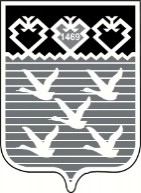 Чувашская РеспубликаАдминистрациягорода ЧебоксарыПОСТАНОВЛЕНИЕ